Seventh Week: Sleep and Screen TimeSleep:Sleep is key when we are still growing and staying healthySleep allows the body to recover and rejuvenate itself for each day that we go throughHaving a routine can become key in an individuals lifeA routine allows the body to know when a particular event is coming based on the activities doneThe body can become relaxed based on events and knowing that sleep is comingIt can be beneficial to stop using electronics before bed because some peoples brains and eyes may become to stimulated from the light If an individual has trouble sleeping some good methods to help is listening to calming music or sounds, taking a shower, or activities such as readingScreen Time:We as a population are becoming to dependent on electronics and screens in our everyday lifeWe need to set limitations on how much we use screens, especially for children still developing and growingIf individuals are watching TV find a routine that incorporates exercise or some form of physical activity to do between shows or during commercial breaksTo lower screen time for everyone families should plan activities outdoors or doing things that have no screen time whatsoever such as board games or cooking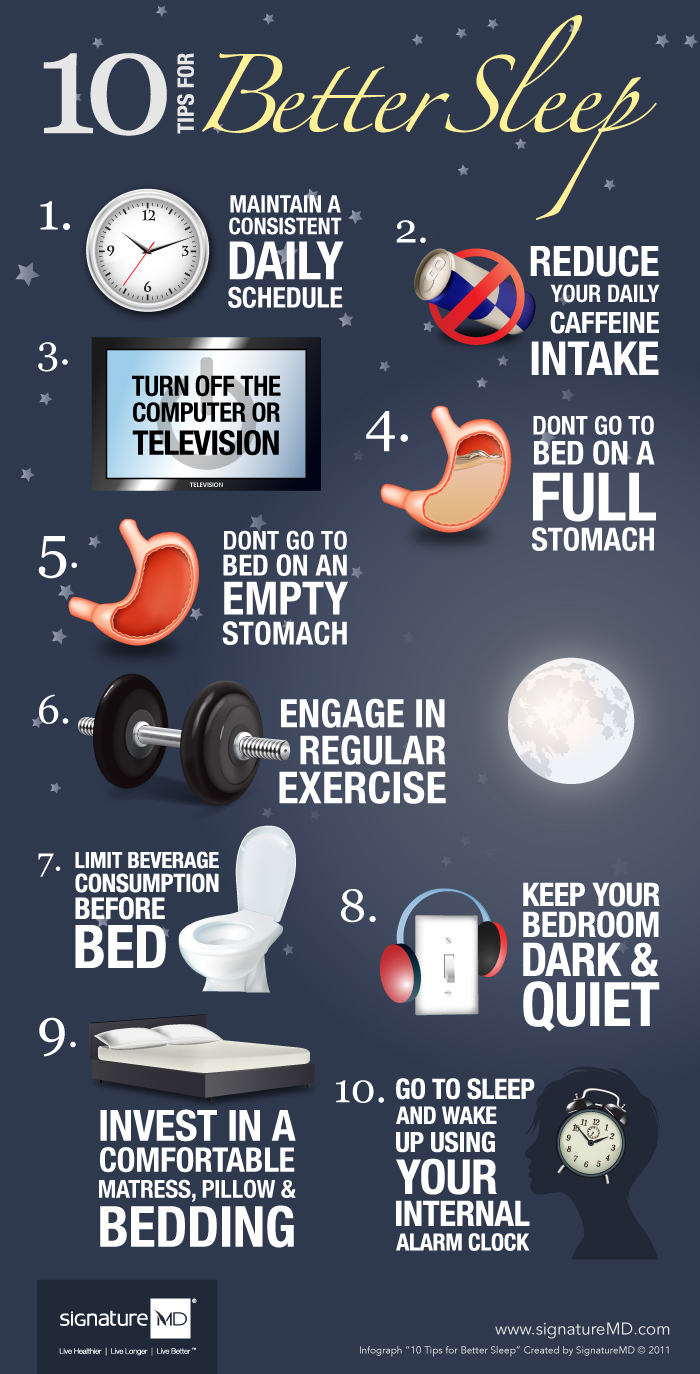 